Uploading a Document to Assignments via mobile phone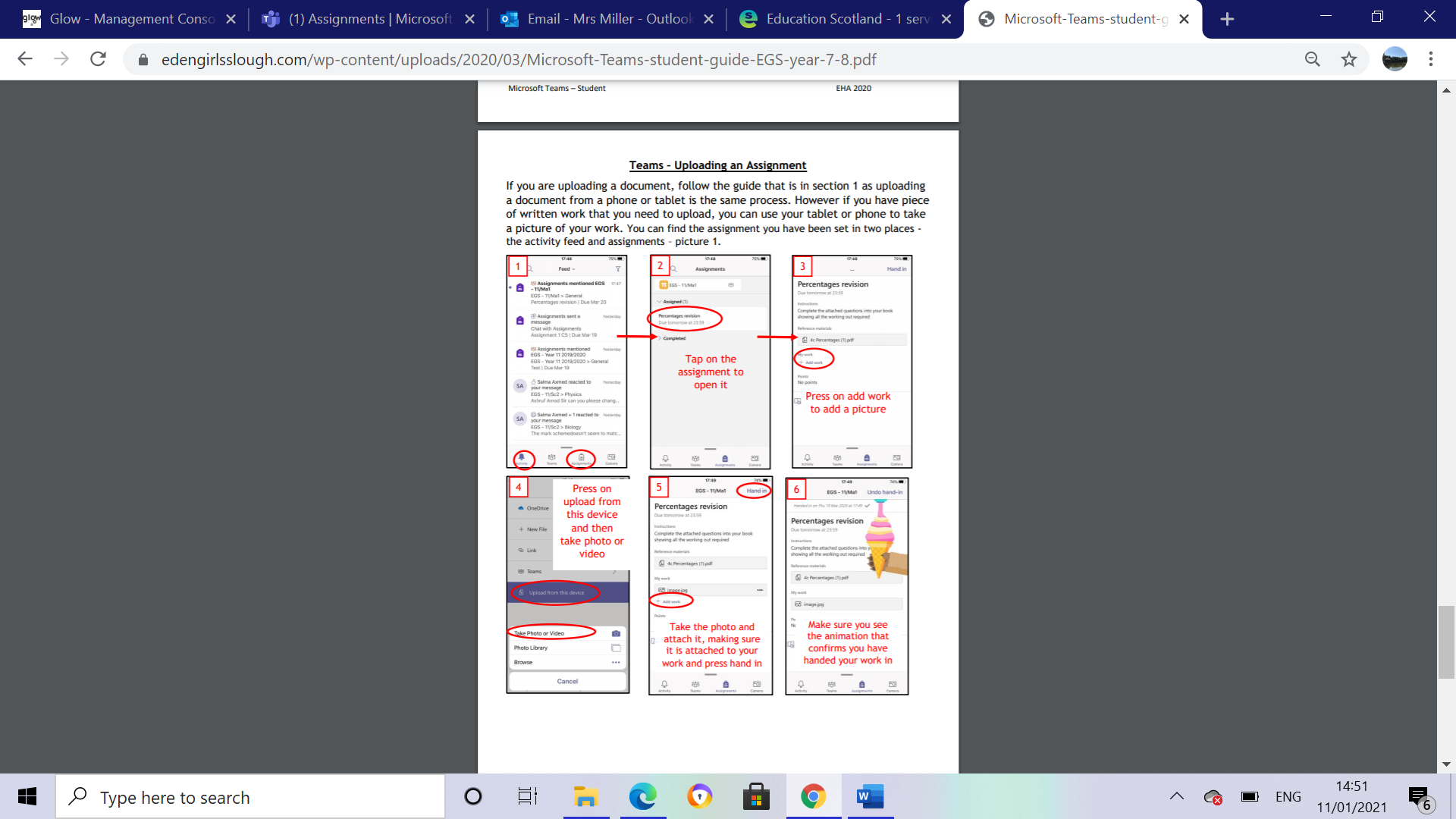 